Anno Scolastico 2017/2018* I=Interno; E=Esterno; A=Abbreviazione per meritoBOVA MARINA, 27/06/2018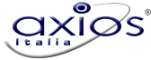 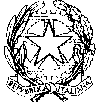 ISTITUTO COMPRENSIVO STATALE BOVA MARINA-CONDOFURIBOVA MARINA SCUOLA SECONDARIA PRIMO GRADRiepilogo Valutazioni Esami di StatoRiepilogo Valutazioni Esami di StatoCOMMISSIONE 1Classe: 3AAlunnoTipo*Voto di AmmissioneItalianoMatematicaLingue ComunitarieOraleValutazione FinaleLodeEsitoCARIDI IVAN PAOLOI675676LICENZIATOGEREMIA GIOVANNII910910109LICENZIATOGEREMIA MARTA SOFIAI665666LICENZIATOGEREMIA SARA FILIPAI765677LICENZIATOIIRITI GIOVANNI BATTISTAI787677LICENZIATOKAUR JASLEENI665676LICENZIATOMARESSA MICHELAI91099109LICENZIATOORLANDO DOMENICOI775667LICENZIATOROMEO CARMELOI786777LICENZIATOSACCA' ANTONIOI887788LICENZIATOSALADINO GABRIELE FORTUNATOI776667LICENZIATOSERRANO' ANTONIO ENRICOI91099109LICENZIATOTRIPODI TONIAI776767LICENZIATOTUSCANO ANTONIO CRISTIANI896788LICENZIATOVADALA' ALESSIO ANTONINOI878688LICENZIATOVIOLI FRANCESCOI777777LICENZIATOZINDATO ALESSANDROI675666LICENZIATO